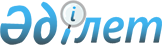 О внесении изменения в постановление акимата Павлодарской области от 27 марта 2020 года № 55/2 "О некоторых вопросах в сфере агропромышленного комплекса на 2020 год"Постановление акимата Павлодарской области от 18 сентября 2020 года № 194/4. Зарегистрировано Департаментом юстиции Павлодарской области 22 сентября 2020 года № 6949
      В соответствии с подпунктами 4), 7) пункта 2 статьи 11 Закона Республики Казахстан от 8 июля 2005 года "О государственном регулировании развития агропромышленного комплекса и сельских территорий", приказом Министра сельского хозяйства Республики Казахстан от 15 марта 2019 года № 108 "Об утверждении Правил субсидирования развития племенного животноводства, повышения продуктивности и качества продукции животноводства" акимат Павлодарской области ПОСТАНОВЛЯЕТ:
      1. Внести в постановление акимата Павлодарской области от 27 марта 2020 года № 55/2 "О некоторых вопросах в сфере агропромышленного комплекса на 2020 год" (зарегистрировано в Реестре государственной регистрации нормативных правовых актов за № 6787, опубликовано 1 апреля 2020 года в Эталонном контрольном банке нормативных правовых актов Республики Казахстан в электронном виде) следующее изменение:
      приложение к указанному постановлению изложить в новой редакции согласно приложению к настоящему постановлению.
      2. Государственному учреждению "Управление сельского хозяйства Павлодарской области" в установленном законодательством порядке обеспечить:
      государственную регистрацию настоящего постановления в территориальном органе юстиции;
      размещение настоящего постановления на интернет-ресурсе акимата Павлодарской области.
      3. Контроль за исполнением настоящего постановления возложить на заместителя акима области Байханова А.К.
      4. Настоящее постановление вводится в действие со дня его первого официального опубликования. Объемы субсидий по направлениям субсидирования развития племенного
животноводства, повышения продуктивности и качества продукции животноводства
на 2020 год
      Примечание:
      расшифровка аббревиатур:
      США – Соединенные Штаты Америки.
					© 2012. РГП на ПХВ «Институт законодательства и правовой информации Республики Казахстан» Министерства юстиции Республики Казахстан
				
      Аким Павлодарской области 

А. Скаков

      "СОГЛАСОВАН"

      Министерство сельского хозяйства

      Республики Казахстан

      "17" сентября 2020 года
Приложение
к постановлению акимата
Павлодарской области
от 18 сентября 2020 года
№ 194/4Приложение
к постановлению акимата
Павлодарской области
от "27" марта 2020 года
№ 55/2
№ п/п
Наименование направления субсидирования
Единица измерения
Норматив субсидий на 1 единицу, тенге
Субсидируемый объем (голов, килограмм, штук, доза)
Сумма субсидий, тысяч тенге
1
2
3
4
5
6
Мясное и мясо-молочное скотоводство
Мясное и мясо-молочное скотоводство
Мясное и мясо-молочное скотоводство
Мясное и мясо-молочное скотоводство
Мясное и мясо-молочное скотоводство
Мясное и мясо-молочное скотоводство
Ведение селекционной и племенной работы:
Ведение селекционной и племенной работы:
Ведение селекционной и племенной работы:
Ведение селекционной и племенной работы:
Ведение селекционной и племенной работы:
1
Товарное маточное поголовье крупного рогатого скота
голова/случной сезон
10 000
5 536
55 360
2
Племенное маточное поголовье крупного рогатого скота
голова/случной сезон
15 000
3 935
59 025
3
Приобретение отечественного племенного быка-производителя мясных и мясо-молочных пород
приобретенная голова
150 000
300
45 000
Приобретение племенного маточного поголовья крупного рогатого скота:
Приобретение племенного маточного поголовья крупного рогатого скота:
Приобретение племенного маточного поголовья крупного рогатого скота:
Приобретение племенного маточного поголовья крупного рогатого скота:
Приобретение племенного маточного поголовья крупного рогатого скота:
4
Отечественный
приобретенная голова
150 000
600
90 000
5
Импортированный из стран Содружества независимых государств, Украины
приобретенная голова
225 000
200
45 000
6
Импортированный из Австралии, США, стран Северной и Южной Америки, стран Европы
приобретенная голова
300 000
1 425
427 500
7
Приобретение импортированного маточного поголовья крупного рогатого скота, соответствующее породному происхождению
приобретенная голова
150 000
1 000
150 000
8
Удешевление стоимости бычков, реализованных или перемещенных на откорм в откормочные площадки вместимостью не менее 1000 голов единовременно или на мясоперерабатывающие предприятия с убойной мощностью 50 голов в сутки 
килограмм живого веса
200
734 105
146 821
Всего сумма
1 018 706
1
2
3
4
5
6
Молочное и молочно-мясное скотоводство
Молочное и молочно-мясное скотоводство
Молочное и молочно-мясное скотоводство
Молочное и молочно-мясное скотоводство
Молочное и молочно-мясное скотоводство
Молочное и молочно-мясное скотоводство
Приобретение семени племенного быка молочных и молочно-мясных пород:
Приобретение семени племенного быка молочных и молочно-мясных пород:
Приобретение семени племенного быка молочных и молочно-мясных пород:
Приобретение семени племенного быка молочных и молочно-мясных пород:
Приобретение семени племенного быка молочных и молочно-мясных пород:
9
Однополое
приобретенная доза
10 000
480
4 800
10
Двуполое
приобретенная доза
5 000
666
3 330
Приобретение племенного маточного поголовья крупного рогатого скота:
Приобретение племенного маточного поголовья крупного рогатого скота:
Приобретение племенного маточного поголовья крупного рогатого скота:
Приобретение племенного маточного поголовья крупного рогатого скота:
Приобретение племенного маточного поголовья крупного рогатого скота:
11
Отечественный
приобретенная голова
200 000
30
6 000
12
Импортированный из Австралии, США, стран Северной и Южной Америки, стран Европы
приобретенная голова
400 000
1 159
463 600
Удешевление стоимости производства молока:
Удешевление стоимости производства молока:
Удешевление стоимости производства молока:
Удешевление стоимости производства молока:
Удешевление стоимости производства молока:
13
Хозяйства с фуражным поголовьем коров от 600 голов
реализованный или переработанный килограмм
45
20 006 410
900 288,45
14
Хозяйства с фуражным поголовьем коров от 400 голов
реализованный или переработанный килограмм
30
2 292 877
68 786,31
15
Хозяйства с фуражным поголовьем коров от 50 голов
реализованный или переработанный килограмм
20
3 000 000
60 000
16
Сельскохозяйственный кооператив
реализованный или переработанный килограмм
20
3 000 000
60 000
17
Субсидирование услуги по искусственному осеменению маточного поголовья крупного рогатого скота в крестьянских (фермерских) хозяйствах и сельскохозяйственных кооперативах
осемененная голова в текущем году
5 000
2 600
13 000
Всего сумма
1 579 804,76
Мясное птицеводство
Мясное птицеводство
Мясное птицеводство
Мясное птицеводство
Мясное птицеводство
Мясное птицеводство
Удешевление стоимости производства мяса птицы
Удешевление стоимости производства мяса птицы
Удешевление стоимости производства мяса птицы
Удешевление стоимости производства мяса птицы
Удешевление стоимости производства мяса птицы
18
фактическое производство от 500 тонн
реализованный килограмм
50
2 466 745,14
123 337,257
Всего сумма
123 337,257
Яичное птицеводство
Яичное птицеводство
Яичное птицеводство
Яичное птицеводство
Яичное птицеводство
19
Приобретение суточного молодняка финальной формы яичного направления, полученного от племенной птицы
приобретенная голова
60
600 000
36 000
Удешевление стоимости производства пищевого яйца (действует до 1 января 2022 года)
Удешевление стоимости производства пищевого яйца (действует до 1 января 2022 года)
Удешевление стоимости производства пищевого яйца (действует до 1 января 2022 года)
Удешевление стоимости производства пищевого яйца (действует до 1 января 2022 года)
Удешевление стоимости производства пищевого яйца (действует до 1 января 2022 года)
20
фактическое производство от 100 миллионов штук
реализованная штука
1,2
90 000 000
108 000
21
фактическое производство от 50 миллионов штук
реализованная штука
1,1
45 000 000
49 500
Всего сумма
193 500
Овцеводство
Овцеводство
Овцеводство
Овцеводство
Овцеводство
Овцеводство
Ведение селекционной и племенной работы:
Ведение селекционной и племенной работы:
Ведение селекционной и племенной работы:
Ведение селекционной и племенной работы:
Ведение селекционной и племенной работы:
22
Племенное маточное поголовье овец
голова/случной сезон
4 000
10 203
40 812
23
Товарное маточное поголовье овец
голова/случной сезон
2 500
23 272
58 180
24
Приобретение отечественных племенных овец
приобретенная голова
15 000
244
3 660
Всего сумма
102 652
1
2
3
4
5
6
Коневодство
Коневодство
Коневодство
Коневодство
Коневодство
Коневодство
25
Приобретение племенных жеребцов-производителей продуктивного направления
приобретенная голова
100 000
64
6 400
Всего сумма
6 400
За счет бюджетных средств из местного бюджета:
За счет бюджетных средств из местного бюджета:
За счет бюджетных средств из местного бюджета:
За счет бюджетных средств из местного бюджета:
За счет бюджетных средств из местного бюджета:
За счет бюджетных средств из местного бюджета:
26
Удешевление стоимости производства и переработки кобыльего молока
килограмм
60
35 000
2 100
Всего сумма
2 100
Всего
3 026 500,017